TEACH ME GRAMMAR PROGRAM 2017-18 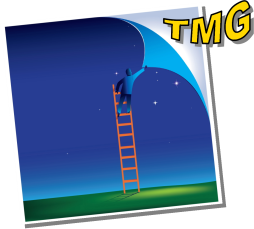 APPLICATION FORMThis form may be completed and lodged electronically, or printed out, completed and posted / faxed.All applicants should complete Sections A, F, G and H.  Applicants should complete Sections B-E as applicable.  Please attach an extra page if you need more space.  Your application should be no longer than five (5) pages in total.Please Note:  Participants are expected to have at least one of the following:a teaching qualification which qualifies them to teach English literacy / ESL skills to adults (see Section B), ora minimum of three years’ continuous experience teaching English literacy / ESL to adults in a formal setting. If you cannot meet the above requirements exactly, but believe you have the necessary skills to participate in this program, please attach a one page statement outlining your reasons for believing this.  The selection panel will consider your eligibility based on the merits of this statement.  SECTION B: Formal English Literacy / ESL Teaching QualificationSECTION C: Other Relevant English Literacy / ESL QualificationSECTION D: Professional Development Training in English Literacy / ESL Describe some of the specialist English literacy / language knowledge and / or skills you have gained through Professional Development Training.  SECTION E: English Literacy / ESL Teaching Experience Describe some of the specialist English literacy / language knowledge and / or skills you have gained from your own teaching experience:SECTION F: Financial SupportIf you will be flying or driving in from an area more than 2 hours’ drive outside of the Perth metropolitan area, would you need to claim reimbursement of expenses for any other meals or overnight accommodation?  If so, please check the appropriate boxes below and provide explanatory details:SECTION G: Knowledge of GrammarIf you have little or no knowledge of formal grammatical terminology, please tick this box   and then complete Section H.                                                                                                                      (This will have no influence over your chances of being selected to participate in the Program.)  ORPlease answer the following questions from your own knowledge (i.e. do not use any reference books / tools / colleagues to help you)  Write the word /phrase in each sentence which is performing the grammatical function indicated in the brackets.With a sharp, clicking noise, the vacuum cleaner swallowed the marble whole.   (Adverb)       The President was losing the election despite his policy of speaking honestly.   (Finite verb)       Jamila sat there mesmerised as the cat picked its way along the uneven wall.  (Preposition)      Tjorn bought her a porcelain doll for being so brave.  (Indirect Object)       Supported by China’s demand for minerals, Australia’s economy weathered the GFC better than most.  (Subject)      Blinking slowly and deliberately, the creature withdrew its scaly head into the hard shell.  (Direct object)      What is the grammatical term for the underlined words as they are used in each sentence?Clive had tucked the vegetable patch in against the dividing fence.      Lifting his hand from the lever, the machinist turned to face his supervisor.      Finally, Mort understood the significance of the burning in his throat.      Once the Bulls had taken a fifty-point lead, the Panthers clearly gave up trying.      SECTION H: Declaration (Please note that you must check all three boxes below)  I confirm that all the information I have provided in this application form is correct and accurate.  I have discussed the Teach Me Grammar Program with my employer/s and, if I am offered a free place, they have agreed to release me to attend each workshop in full across the complete program.   I understand that discontinuing the program before completion may leave me / my employing organisation liable to pay a cancellation fee of $300 for each session that I fail to attend. 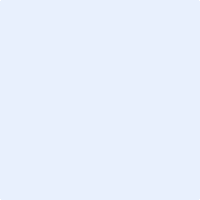 _____________________________Applicant’s Signature						Name: _____________________________			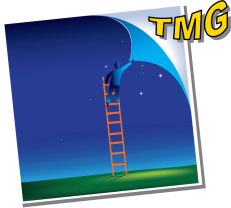 Date:      							CLOSING DATE FOR APPLICATIONS:   5.00pm Monday 26 June 2017SECTION A: Applicant DetailsSECTION A: Applicant DetailsSECTION A: Applicant DetailsSECTION A: Applicant DetailsSECTION A: Applicant DetailsSECTION A: Applicant DetailsSECTION A: Applicant DetailsSECTION A: Applicant DetailsSECTION A: Applicant DetailsSECTION A: Applicant DetailsSECTION A: Applicant DetailsName:      Name:      Name:      Email (WORK):      Email (WORK):      Email (WORK):      Email (OTHER):      Email (OTHER):      Email (OTHER):      Email (OTHER):      Email (OTHER):      Postal Address:      Postal Address:      Postal Address:      Postal Address:      Postal Address:      Postal Address:      Postal Address:      Postal Address:      AH Phone:      AH Phone:      AH Phone:      Training Organisation / Employer:      Training Organisation / Employer:      Training Organisation / Employer:      Training Organisation / Employer:      Training Organisation / Employer:      Position:      Position:      Position:      Work Phone:      Work Phone:      Work Phone:      I will require Auslan interpreters at the sessionsI will require Auslan interpreters at the sessionsI will require Auslan interpreters at the sessionsI will require Auslan interpreters at the sessionsI will require Auslan interpreters at the sessionsI will require Auslan interpreters at the sessionsI will require Auslan interpreters at the sessionsI will require Auslan interpreters at the sessionsI will require Auslan interpreters at the sessionsYes  No  I will require financial assistance to attend the program (See Section F)I will require financial assistance to attend the program (See Section F)I will require financial assistance to attend the program (See Section F)I will require financial assistance to attend the program (See Section F)I will require financial assistance to attend the program (See Section F)I will require financial assistance to attend the program (See Section F)I will require financial assistance to attend the program (See Section F)I will require financial assistance to attend the program (See Section F)I will require financial assistance to attend the program (See Section F)Yes  No  Program Options (please indicate Yes or No for each of the three options)Program Options (please indicate Yes or No for each of the three options)Program Options (please indicate Yes or No for each of the three options)Program Options (please indicate Yes or No for each of the three options)Program Options (please indicate Yes or No for each of the three options)Program Options (please indicate Yes or No for each of the three options)Program Options (please indicate Yes or No for each of the three options)Program Options (please indicate Yes or No for each of the three options)Program Options (please indicate Yes or No for each of the three options)Program Options (please indicate Yes or No for each of the three options)Program Options (please indicate Yes or No for each of the three options)I would like to be considered for :I would like to be considered for :I would like to be considered for :A. 2017-18 Face-to Face Program in Perth A. 2017-18 Face-to Face Program in Perth A. 2017-18 Face-to Face Program in Perth A. 2017-18 Face-to Face Program in Perth A. 2017-18 Face-to Face Program in Perth A. 2017-18 Face-to Face Program in Perth Yes  No  I would like to be considered for :I would like to be considered for :I would like to be considered for :B. 2017-18 Online ProgramB. 2017-18 Online ProgramB. 2017-18 Online ProgramB. 2017-18 Online ProgramB. 2017-18 Online ProgramB. 2017-18 Online ProgramYes  No  I would like to be considered for :I would like to be considered for :I would like to be considered for :C. 2018 Face-to-Face Program in PerthC. 2018 Face-to-Face Program in PerthC. 2018 Face-to-Face Program in PerthC. 2018 Face-to-Face Program in PerthC. 2018 Face-to-Face Program in PerthC. 2018 Face-to-Face Program in PerthYes  No  My English Literacy / Language ClassMy English Literacy / Language ClassMy English Literacy / Language ClassMy English Literacy / Language ClassMy English Literacy / Language ClassMy English Literacy / Language ClassMy English Literacy / Language ClassMy English Literacy / Language ClassMy English Literacy / Language ClassMy English Literacy / Language ClassMy English Literacy / Language ClassI confirm that I will be teaching a unit of English literacy / ESL to a group of adults throughout the program period for all of the options I have selected aboveI confirm that I will be teaching a unit of English literacy / ESL to a group of adults throughout the program period for all of the options I have selected aboveI confirm that I will be teaching a unit of English literacy / ESL to a group of adults throughout the program period for all of the options I have selected aboveI confirm that I will be teaching a unit of English literacy / ESL to a group of adults throughout the program period for all of the options I have selected aboveI confirm that I will be teaching a unit of English literacy / ESL to a group of adults throughout the program period for all of the options I have selected aboveI confirm that I will be teaching a unit of English literacy / ESL to a group of adults throughout the program period for all of the options I have selected aboveI confirm that I will be teaching a unit of English literacy / ESL to a group of adults throughout the program period for all of the options I have selected aboveI confirm that I will be teaching a unit of English literacy / ESL to a group of adults throughout the program period for all of the options I have selected aboveI confirm that I will be teaching a unit of English literacy / ESL to a group of adults throughout the program period for all of the options I have selected aboveYes  No  Name of course / qualification      Unit or module       Name of course / qualification      Unit or module       Name of course / qualification      Unit or module       Name of course / qualification      Unit or module       Name of course / qualification      Unit or module       Name of course / qualification      Unit or module       Name of course / qualification      Unit or module       Name of course / qualification      Unit or module       Name of course / qualification      Unit or module       Name of course / qualification      Unit or module       This adult teaching group will consist of learners who are:This adult teaching group will consist of learners who are:Native English speaker	s	Native English speaker	s	Indigenous people who speak English as a second or later language or dialect  					Indigenous people who speak English as a second or later language or dialect  					Indigenous people who speak English as a second or later language or dialect  					Indigenous people who speak English as a second or later language or dialect  					Indigenous people who speak English as a second or later language or dialect  					Indigenous people who speak English as a second or later language or dialect  					Indigenous people who speak English as a second or later language or dialect  					Deaf /  Hard-of- Hearing people	Deaf /  Hard-of- Hearing people	Culturally and Linguistically Diverse 	people		    Culturally and Linguistically Diverse 	people		    Culturally and Linguistically Diverse 	people		    Other   (Please specify)   Other   (Please specify)   Other   (Please specify)   Other   (Please specify)   Reason for ApplyingReason for ApplyingReason for ApplyingReason for ApplyingReason for ApplyingReason for ApplyingReason for ApplyingReason for ApplyingReason for ApplyingReason for ApplyingReason for ApplyingPlease outline why you are applying to participate in this program and what specifically you hope to gain from it.  Indicate any particular content that you would like the training sessions to include.Please outline why you are applying to participate in this program and what specifically you hope to gain from it.  Indicate any particular content that you would like the training sessions to include.Please outline why you are applying to participate in this program and what specifically you hope to gain from it.  Indicate any particular content that you would like the training sessions to include.Please outline why you are applying to participate in this program and what specifically you hope to gain from it.  Indicate any particular content that you would like the training sessions to include.Please outline why you are applying to participate in this program and what specifically you hope to gain from it.  Indicate any particular content that you would like the training sessions to include.Please outline why you are applying to participate in this program and what specifically you hope to gain from it.  Indicate any particular content that you would like the training sessions to include.Please outline why you are applying to participate in this program and what specifically you hope to gain from it.  Indicate any particular content that you would like the training sessions to include.Please outline why you are applying to participate in this program and what specifically you hope to gain from it.  Indicate any particular content that you would like the training sessions to include.Please outline why you are applying to participate in this program and what specifically you hope to gain from it.  Indicate any particular content that you would like the training sessions to include.Please outline why you are applying to participate in this program and what specifically you hope to gain from it.  Indicate any particular content that you would like the training sessions to include.Please outline why you are applying to participate in this program and what specifically you hope to gain from it.  Indicate any particular content that you would like the training sessions to include.Teaching Qualification:      Teaching Qualification:      Institution:      Year Completed:      Indicate whether this qualification is for       Primary         Secondary          Adult     or       other   Indicate whether this qualification is for       Primary         Secondary          Adult     or       other   If “other”, please give brief details:      If “other”, please give brief details:      Indicate whether this qualification was to teach:   Literacy        ESOL        English Literature       other Indicate whether this qualification was to teach:   Literacy        ESOL        English Literature       other If “other”, please give brief details:      If “other”, please give brief details:      Qualification:      Qualification:      Institution:      Year Completed:      Indicate whether this qualification is for      Primary          Secondary          Adult     or       other    Indicate whether this qualification is for      Primary          Secondary          Adult     or       other    If “other”, please give brief details:      If “other”, please give brief details:      List the relevant  units, major studies, subjects etc which specifically related to teaching English literacy / language skills:List the relevant  units, major studies, subjects etc which specifically related to teaching English literacy / language skills:PD Course / Qualification:Institution:Year undertaken:Target learner group:Primary          Secondary          Adult              other            Other? Details:      Primary          Secondary          Adult              other            Other? Details:      Primary          Secondary          Adult              other            Other? Details:      Skills / knowledge gained:	Meals	Details:      Accommodation	Details:      